Titre du rÉsumÉNOM, P., NOM, P., NOM, P.Proposition de communications.    Vous pouvez dès à présent nous faire parvenir vos propositions de communications sous la forme d’un résumé détaillé de 2 à 4 pages portant sur l’une des thématiques de la conférence :Conception, innovation, techniques nouvelles, construction neuve, architectureGestion du patrimoine, évaluation structurale, entretien, diagnostic, risqueRestauration, renforcement, réparationBâti ancien, monuments historiquesNormalisation et règles de constructionModélisation et outils pour le calcul des structuresExpérimentationsPropriétés et mise en œuvre des matériauxÉvaluation développement durableApplications, retour d’expériences, étude de casInstructions aux auteurs.   Les résumés doivent être rédigés en français, avec un minimum de 250 mots et un maximum de 4 pages. Ils peuvent être illustrés de figures et de tableaux, cités dans le texte ( et Tableau 1). Ils peuvent également comprendre une liste de références, classées par ordre alphabétique et citées dans le texte [1], [2], [3]. Ils doivent être rédigés suivant le présent modèle, en respectant les polices rappelées dans le Tableau 1 et la mise en page reprise ici (marges gauche, droite, haut et bas de 2,5cm).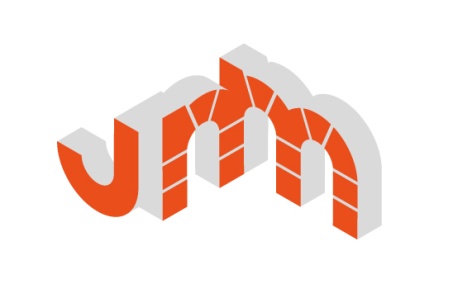 Tableau  : Fontes utilisées dans le document.Date limite. Les résumés sont à soumettre au format PDF avant le 31 juillet 2017 sur le site de la conférence :http://jnm2018.ifsttar.fr/proposition-de-communication/Les communications retenues feront l’objet d’une présentation orale ou d’un stand de démonstration/poster lors de la conférence. Les résumés correspondants constitueront les actes de la manifestation et seront diffusés aux participants.Références AFNOR. Calcul des ouvrages en maçonnerie – Partie 1-1 : règles générales pour ouvrages en maçonnerie armée et non armée. NF EN 1996-1-1.  AFNOR : Saint-Denis La Plaine, 2006.Delbecq, J.-M. Analyse de la stabilité des ponts en maçonnerie par la théorie du calcul à la rupture. Thèse de doctorat. : ENPC : Paris, 1983.Heyman, J. The stone skeleton. International Journal of Solids and Structures, 1966, vol. 2, n°2, p. 249-279.TypeCasseFonteTailleAlignementCommentairesTitremajusculegras14 ptcentré–Auteursmajusculeitalique12 ptcentrénom, initiale du prénomAffiliationsnormalnormal10 ptgaucheen bas de pageTitre de paragraphesnormalgras12 ptgauche–Corps de textenormalnormal12 ptjustifié–Légendesnormalnormal10 ptcentrétableau au-dessus, figure au-dessousRéférencesnormalnormal12 ptjustifiénumérotation :[1], [2]… 